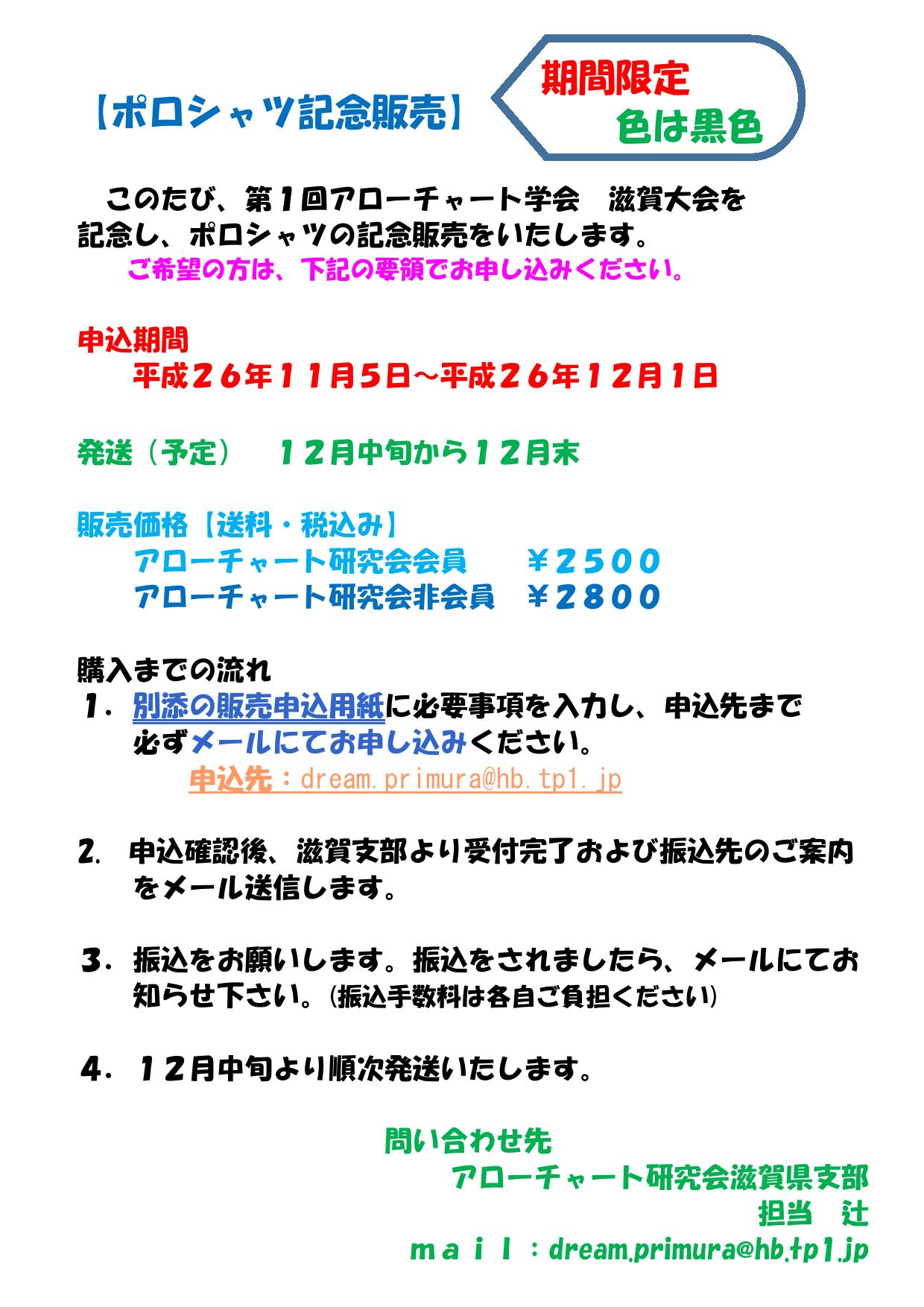 ポロシャツ購入申込書 　　【期間：１２月１日まで】申込先:dream.primura@hb.tp1.jp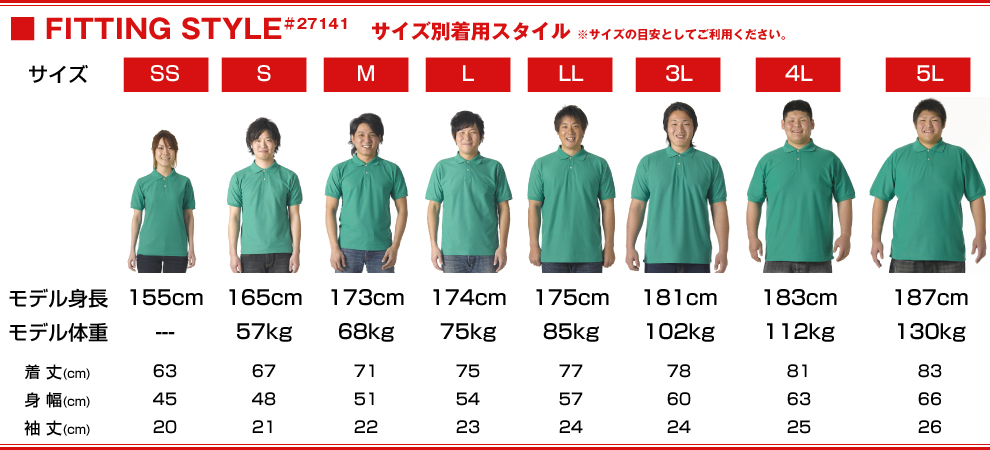 個人情報につきましては、厳重に保管し、販売に関する作業が終了しましたら、速やかに適切に処理いたします。申込日会員の方は会員番号を記入ＮＯ．申込者氏名会員の方は会員番号を記入ＮＯ．申込者住所〒　　〒　　電話番号（日中連絡が取れる電話番号）（日中連絡が取れる電話番号）メールアドレス発送先住所〒発送先電話番号発送先氏名サイズＳＳＳＭＬＬＬ３Ｌ４Ｌ５Ｌ枚数